2019-20
Annual Evaluation
Work PlanIndigenous Advancement StrategyIntroduction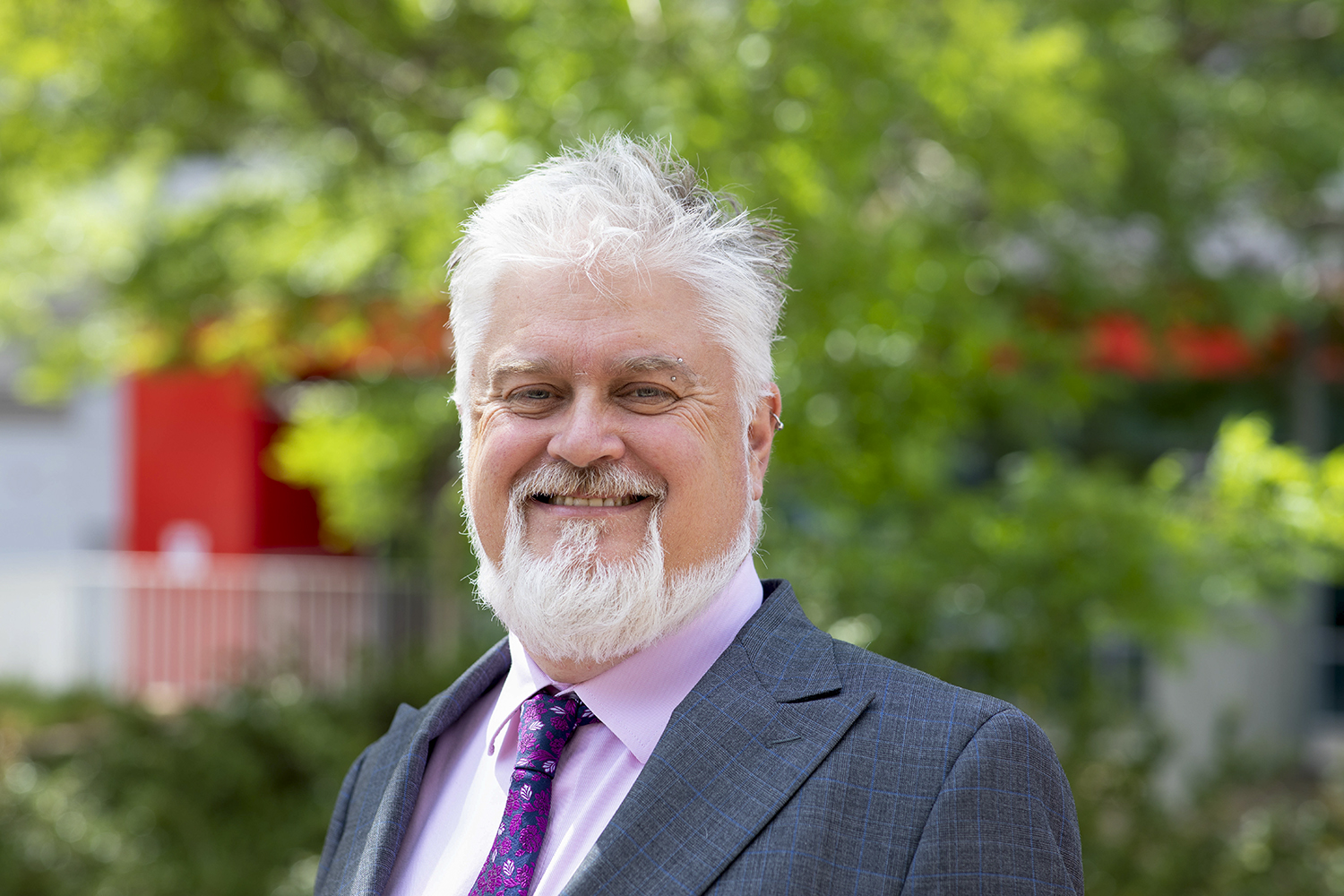 I am pleased to present the 2019-20 Annual Evaluation Work Plan, a key output of the Indigenous Advancement Strategy (IAS) Evaluation Framework. In February 2018, the Department of the Prime Minister and Cabinet released the IAS Evaluation Framework to guide the evaluation of programs and activities conducted by the National Indigenous Australians Agency (NIAA). The IAS Evaluation Framework is intended to generate better evidence of how activities funded under the IAS translate to improved outcomes for Indigenous Australians. It defines an evaluation activity as a systematic assessment that supports Indigenous Australians, communities and government to understand what is or isn’t working, and why. The release of an annual Evaluation Work Plan supports the commitment to transparency made in the IAS Evaluation Framework. The Work Plan provides details on evaluation projects, reviews and enabling activities which are planned to be conducted by the NIAA over the current financial year. The Work Plan also provides transparency around progress made since the previous financial year.Since release of the 2018-19 Work Plan, six new evaluations have commenced and the findings of 17 evaluations have been published on our website.We are also working on a number of enabling activities. Since the 2018-19 Work Plan, we have completed 11 evaluation strategies and commenced two new evaluation strategies and one data improvement project. The Productivity Commission is overseeing the development of a whole-of-government evaluation strategy for policies and programs affecting Indigenous Australians. This may identify additional evaluation priorities for the Australian Government. We are following the work of the Productivity Commission closely and may update this Work Plan in the future to reflect these priorities.The 2019-20 Work Plan has been endorsed by the Indigenous Evaluation Committee and approved by the NIAA Executive Board.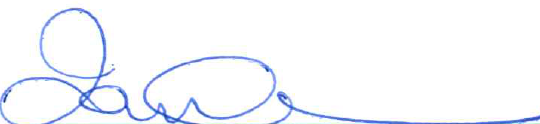 Ian Anderson
Deputy Chief Executive OfficerEvaluations/Reviews – New The evaluations and reviews in this section either commenced following publication of the 2018-19 Work Plan or are expected to commence in 2019-20. Jobs, Land and EconomyEvaluations/Reviews – Continuing from previous Work PlanThe evaluations and reviews in this section of the Work Plan are carried over from the 2018-19 Work Plan. Jobs, Land and Economy Children and SchoolingSafety and WellbeingCross-cutting Evaluations/Reviews – Not carried over from previous Work PlanOne evaluation that was listed in the 2018-19 Work Plan was not carried over into this Work Plan. The reason the evaluation has not been carried over is provided below.Evaluations/Reviews – PublishedThe evaluations/reviews listed below were published in 2018-19. Children and SchoolingJobs, Land and EconomySafety and WellbeingCulture and CapabilityCross-cutting Evaluations/Reviews – Awaiting PublicationThe evaluations/reviews listed below are completed but awaiting publication. Jobs, Land and EconomySafety and WellbeingEnabling activities – NewEnabling activities support future evaluations. This includes evaluation strategies, capability development projects, and data improvement projects. The enabling activities in this section either commenced following publication of the 2018-19 Work Plan or are expected to commence in 2019-20. Safety and WellbeingCross-cuttingEnabling activities – Continuing from previous Work PlanThe enabling activities in this section are carried over from the 2018-19 Work Plan. Jobs, Land and EconomyChildren and SchoolingSafety and WellbeingCross-cuttingEnabling activities – CompletedJobs, Land and EconomyChildren and SchoolingSafety and WellbeingCross-cuttingEnabling activities – Not carried over from previous Work PlanTwo enabling activities listed in the 2018-19 Work Plan were not carried over to this Work Plan. The reasons are provided below. Culture and CapabilityGlossary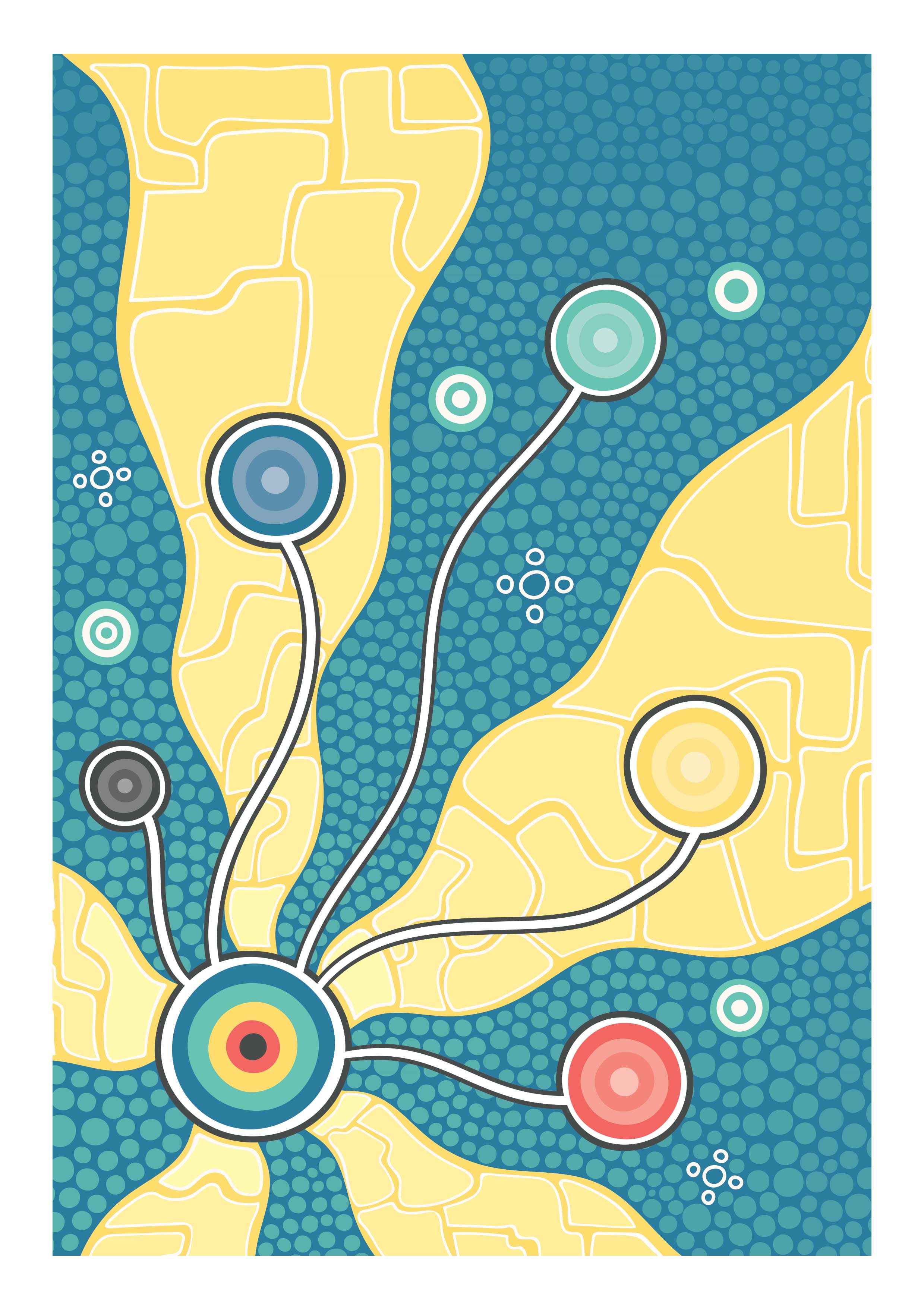 DescriptionType Start DateExpected CompletionNorthern Australia White Paper: Land Tenure Reform PilotsThis review will examine the implementation of the Land Tenure Reform measure.Review2018-192019-20Northern Australia White Paper: Prescribed Bodies Corporate Capacity BuildingThis review will examine the implementation of the Prescribed Bodies Corporate Capacity Building measure. Review 2018-192019-20Northern Australia White Paper: Township Leasing and Land AdministrationThis review will examine the implementation of the Township Leasing and Land Administration measure. Review 2018-192019-20Evaluation of Indigenous Employment Programs (IEPs)This evaluation will examine three IEPs – the Employment Parity Initiative, the Vocational Training and Education program and Tailored Assistance Employment Grants. It will compare the design and implementation of each program, and identify critical elements that contribute to positive outcomes for Indigenous job seekers.Evaluation2019-202020-21TAEG-School Based Traineeship (SBT) This evaluation will explore whether Government investment in SBTs is an effective mechanism for helping to transition school students to employment.Evaluation2019-202019-20Time to Work Employment Service (TWES) This evaluation will examine the design and implementation of TWES, and compare outcomes from remote and non-remote prisons, to inform future program design and investment.Evaluation2019-202020-21DescriptionType Start DateExpected CompletionIndigenous Cadetship SupportThis impact evaluation will examine the effectiveness of the Indigenous Cadetship Support program in supporting Aboriginal and Torres Strait Islander people to complete their degree and move to ongoing employment.Evaluation2017-182019-20Prescribed Bodies Corporate (PBC) Training ProgramThis review will inform whether to move to a second phase. It will identify opportunities to improve the design and delivery of the PBC training.Review2017-182019-20DescriptionType Start DateExpected CompletionGirls AcademiesThis impact evaluation of the Girls Academies will assess what’s working, what isn’t, any unintended consequences, and what could be improved.Evaluation2016-172019-20DescriptionType Start DateExpected CompletionAlcohol and Other Drug Treatment ServicesThis impact evaluation is working with treatment services in NSW to embed evaluation capacity into services, quantify the impact of a model of follow-up care on the health and social outcomes of clients, and quantify the costs and benefits of services. Evaluation2017-182020-21Link Up Services ProgramThis impact evaluation will consider the need and the impact of healing, wellbeing and resilience-building programs and connections to family, community and culture. Evaluation2018-192020-21National Indigenous Critical Response ServiceThis evaluation will assess the effectiveness of the National Indigenous Critical Response Service in providing culturally appropriate support to Aboriginal and Torres Strait Islander people affected by suicide-related or other trauma.Evaluation2017-182019-20Social and Emotional Wellbeing (SEWB) Investment This impact evaluation of four SEWB projects will examine their contribution to social and economic prosperity outcomes, and will consider the impact and efficacy of SEWB investment more broadly.Evaluation2018-192019-20Testing Community Safety and Justice Outcomes using Randomised Controlled TrialsThe impact evaluation utilising five randomised control trials will test the impact of activities on reducing offending, violence and improving community safety outcomes for Aboriginal and Torres Strait Islander people. Evaluation2017-182020-21Third Action Plan to Reduce Family Violence – Indigenous Specific MeasuresThis evaluation includes a program review and assessment using in-depth interviews and existing service provider data. Evaluation2016-172019-20DescriptionType Start DateExpected CompletionMurdi Paaki Lessons LearnedThis will explore lessons learnt in the Murdi Paaki region over a long history of regional governance. Capability development2018-192019-20Strengthening the System Effectiveness of Early Childhood InvestmentsThis impact evaluation will use an evidence informed analysis of early childhood evaluations to identify priorities, including examining significant impacts and cross-cutting, multi-sectoral elements to support systems’ improvement.Evaluation2016-172020-21DescriptionReasonSugar Reduction Strategy for Remote Community StoresThis impact evaluation will examine the impact of the Sugar Reduction Strategy overall, and test targeted interventions being trialled in remote community stores which aim to reduce sales of sugared products.This item is covered by an evaluation of sugar reduction in remote community stores, being undertaken by Outback Stores. The findings will be made available to the NIAA.DescriptionTypeAboriginal Families as First Educators ProgramThis impact evaluation examined in what circumstances the Aboriginal Families as First Educators Program contributes to stronger early childhood development outcomes, how and why. Report: Emerging outcomes and explanations: A formative, realist evaluation of the Catholic Education WA Aboriginal Families as First Educators Program EvaluationModels of Studying Away from HomeThis impact evaluation assessed the costs, benefits and impacts of different models for students studying away from home with a view to understanding what works for different students and whether there are more effective models.Report: Analysis of the investment in support for Indigenous secondary boarding students  EvaluationDescriptionTypeAboriginal Employment and Training ActivityThis impact evaluation examined employment outcomes for those participating in a tailored Aboriginal employment strategy and how these compare to outcomes for similar job seekers under other employment programs. Report: An evaluation of an Aboriginal Employment and Training Activity EvaluationIndigenous Rangers and Protected Areas Fee for ServiceThis impact evaluation involved an assessment of the Indigenous Rangers and Protected Areas programs as a catalyst for economic and employment outcomes through
fee-for-service commercial activities. The project identified lessons and success factors, and identified opportunities for government to support the growing interest in developing
fee-for-service opportunities.Report: Fee for Service in Indigenous Land and Sea Management: Impact Assessment and AnalysisEvaluationIndigenous Rangers Cost AnalysisThis review produced a cost analysis of expenditure required to deliver Indigenous ranger projects. The review has been used to streamline reporting requirements and inform funding recommendation processes.Report: Indigenous Ranger Cost Efficiency ReviewReviewReview of Indigenous Entrepreneurs Fund – Business AdvisorsThis review assessed the effectiveness of the business advisor model and considered options beyond the initial 12-month pilot period.Report: Indigenous Entrepreneurs Fund Services ReviewReviewReview of Regional Employment Targets under the Community Development ProgramThis review focused on the Regional Employment Target methodology and developed a tool for setting future employment targets.Report: Review of methodology to determine Regional Employment Targets (RETs)ReviewDescriptionTypeAlcohol and Other Drug Treatment Services - Stage OneThis report details the processes and outcomes of working with six Aboriginal residential rehabilitation services in NSW to develop a standardised assessment tool, define their core treatment and organisational components, and develop an evaluation framework that could be used to evaluate individual treatment components, such as follow-up care, and estimate the total net benefits and costs of their services.Report: Understanding clients, treatment models and evaluation options for the NSW Aboriginal Residential Healing Drug and Alcohol Network (NARHDAN): a community based participatory research approachEvaluationNational Disability Insurance Scheme – East Arnhem Land Co-Design ProjectThis implementation evaluation studied the first 12 months of implementation of the East Arnhem Land co-design project using a participatory action research method. Report: NDIS East Arnhem Co Design Project Evaluation Final ReportEvaluationSchool Nutrition ProgramThis examined whether the School Nutrition Program meets the dietary requirements of students in remote Indigenous schools, as well as the delivery and sustainability of the program.Report: An Evaluation of the School Nutrition Projects in the Northern Territory - Final ReportEvaluationPetrol SniffingThis review included a longitudinal study to examine the prevalence of petrol sniffing and other substance misuse in selected remote communities.Report: Longitudinal research into petrol sniffing and other substance abuse trends in Indigenous communities: final report ReviewDescriptionTypeArmy Aboriginal Community Assistance ProgramThis review examined effectiveness, sustainability and governance. It also looked at ways to leverage broader benefits to achieve better training, employment and economic development outcomes in communities where the program is implemented.Report: Realising the Potential - a review of the Army Aboriginal Community Assistance Programme ReviewNational Aboriginal and Torres Strait Islander Leaders Program Pilot This review of the pilot program covered implementation, delivery and assessment of outcomes for building leadership aspirations. Report: National Aboriginal and Torres Strait Islander Leaders Program - Pilot Project SummaryReviewDescriptionTypeCommunity Development Programme This multi-year impact evaluation used mixed methods to examine outcomes in the first two years, and explored whether and how the program works in various contexts. Reports:The Community Development Programme: Evaluation of Participation and Employment OutcomesThe many pathways of the Community Development ProgrammeAn evaluation of the first two years of the Community Development 
Programme – SummaryEvaluation Closing the GapThis review covered a qualitative analysis of attitudes and reflections on 10 years of the Closing the Gap initiative. Report: Closing the Gap: Retrospective ReviewReviewMental Health First Aid TrainingThis evaluation included a participatory outcome study of Mental Health First Aid training delivered on Groote Eylandt and Bickerton Island, and an assessment of how well the training was implemented with a focus on community engagement. Report: Summary of Evaluation of Mental Health First Aid Training on Groote Eylandt and Bickerton IslandEvaluationSchool Enrolment and Attendance Measure (SEAM)This impact evaluation through a randomised controlled trial examined the impact of SEAM on school attendance rates. Report: School Enrolment and Attendance Measure Randomised Controlled Trial: Full ReportEvaluation	DescriptionTypeIndigenous Procurement Policy This impact evaluation examined three years of the Indigenous Procurement Policy.EvaluationNative Title Representative Bodies and Service Providers (merged with Role of Land Councils and Native Title Representative Bodies)This review of Native Title Representative Bodies and Service Providers covered performance and relative efficiency.ReviewDescriptionTypeFamily Violence Prevention Legal Services (FVPLS)This impact evaluation assessed if the FVPLS activity is improving access to justice, increasing safety outcomes and empowering Aboriginal and Torres Strait Islander survivors to manage the impact of family violence in their lives.EvaluationDescriptionTypeCultural Activities for Young Indigenous LeadersThis evaluation strategy will consider the impact of the measure, announced as part of the Suicide Prevention Budget Package, on young people’s connection to culture and community, and to the extent this is a protective factor for mental health for the individuals involved in the activities.Evaluation StrategyDescriptionTypeEmpowered Communities (EC)This evaluation strategy covers the EC initiative following the first three years of implementation.Evaluation StrategyAustralian Bureau of Statistics’ National Health SurveyBroad consultation with Indigenous Australians around co-design of the Indigenous component of the future National Health Survey. Data improvementSupport for Emerging Indigenous Australian Evaluators to Attend Australian Evaluation Society International Conferences in 2019 and 2020This capability development project will strengthen the evaluation capabilities of emerging Aboriginal and Torres Strait Islander evaluators, and support increased capacity in culturally safe evaluation practice and use.Capability DevelopmentDescriptionTypeIndigenous Business Australia – Business Solutions ProgramThis evaluation strategy will cover methods to examine if the program is meeting its objectives.Evaluation StrategyIndigenous Rangers and Protected AreasThis evaluation strategy will cover the development of a shared outcomes framework for the Indigenous Rangers and Indigenous Protected Areas programs, and be developed in collaboration with stakeholders.Evaluation StrategyDescriptionTypeIndigenous Girls STEM AcademyThis evaluation strategy will cover the program’s design and implementation.Evaluation StrategyIndigenous ScholarshipsThis evaluation strategy will focus on IAS Secondary School Scholarships for Aboriginal and Torres Strait Islander students. It will include the development of a monitoring strategy and early design thinking on how to conduct an impact evaluation of IAS secondary scholarship activities.Evaluation StrategyDescriptionTypeTesting the Impact of the Prisoner Through-care Service Model for Improving Community Safety and Justice OutcomesAn evaluation strategy covering the impact of a program model to enhance existing prisoner through-care services for Aboriginal and Torres Strait Islander prisoners.Evaluation StrategyAustralian Institute of Health and Welfare Regional ProfilesThis data improvement project will involve analysis of data to produce statistics describing geographic variation in the health and welfare of Aboriginal and Torres Strait Islander people at the regional level.Data improvementDescriptionTypeCommunity Development Program (CDP)This evaluation strategy will identify methods for evaluating the effect of the CDP reforms in improving outcomes for participants and communities.Evaluation StrategyMental Health First Aid (MHFA) Training – Community Empowerment through Local InstructorsThis evaluation strategy will cover the approach required to assess whether the training of local MHFA instructors and the delivery of MHFA workshops to a sample of high risk communities has had an impact on addressing suicide and mental health issues.Evaluation StrategyNational Partnership Agreement on Remote Indigenous Housing and Remote Housing StrategyThis evaluation strategy will develop and implement an approach to a cross-cutting impact evaluation. It will focus on examining any effects that overcrowding and non-shelter outcomes have on the employment, health and education of Aboriginal and Torres Strait Islander people.Evaluation StrategySystem EffectivenessAn evaluation strategy about the system effectiveness of the Indigenous Advancement Strategy Part 1 – strategic review of Children and Schooling, and Safety and Wellbeing Programmes will focus on identifying policy priorities and ensuring activities are evidence-based. Part 2 – strategic review of whole IAS policy and investment framework, including a proof-of-concept monitoring and evaluation performance framework.Evaluation StrategyAIATSIS Ethics ProjectThis capability development project will embed AIATSIS ethics clearance processes in IAS evaluation activities.Capability DevelopmentIAS Evaluation Guidance MaterialsThis capability development project will focus on developing guidance material for evaluators to ensure evaluation activities are undertaken in alignment with the IAS Evaluation Framework.Capability DevelopmentDescriptionTypeOur North, Our Future: White Paper of Developing Northern AustraliaThree evaluation strategies were developed for the following three measures identified in the White Paper: Township leasing in the Northern Territory, Prescribed Bodies Corporate capacity building, and Pilot land reform projects in the North. This work will guide measurement, data collection and periodic evaluation over the long term, for up to 20 years.Evaluation StrategyIndigenous Grants PolicyThis evaluation strategy focused on the effectiveness of the Indigenous Grants Policy, including its impact on Indigenous organisations, individuals and communities through increasing Indigenous participation in the design and delivery of funded activities, and the impacts and benefits of extending the application of the policy. Evaluation StrategyEmployment Parity Initiative (EPI)This evaluation strategy covers the effectiveness of the EPI in increasing the number of large Australian companies with a workforce reflective of the size of the Indigenous population.Evaluation StrategyTailored Assistance Employment Grants (TAEG)An evaluation strategy about assessing the effectiveness of TAEG in:supporting Aboriginal and Torres Strait Islander people to find and remain in sustainable work, andincreasing the proportion of school/tertiary students connecting to real employment through pathway activities such as school-based traineeships and cadetships.Evaluation StrategyTime to Work Employment Service (TWES)This evaluation strategy covers the effectiveness of the TWESkath in assisting Aboriginal and Torres Strait Islander people in prison to access the support they need to better prepare themselves to find employment and reintegrate into the community upon their release from prison.Evaluation StrategyVocational Training and Employment Centres (VTEC)This evaluation strategy covers the long-term effectiveness of the VTEC program.Evaluation StrategyDescriptionTypeCross-Portfolio Review of Away from Base ActivitiesThis evaluation strategy, about current Away from Base activities, will assess the need and impact of distance learning support for Aboriginal and Torres Strait Islander tertiary students.Evaluation StrategyRemote School Attendance Strategy (RSAS) ReformsThe evaluation strategy will cover the implementation, effectiveness and impact of the existing RSAS minor/medium reforms that have been implemented to the current ‘franchise’ model and the reforms to be implemented in 2019.Evaluation StrategyDescriptionTypeTesting the Impact of Youth Through-care Program Models for Improving Community Safety and Justice OutcomesThe development of an evaluation strategy covering the impact of a program model that trials youth through-care program services for young Aboriginal and Torres Strait Islander people exiting detention.Evaluation StrategyDescriptionTypeEmpowered Communities (EC)This framework development is the preliminary step to the evaluation of the EC initiative following the first three years of implementation. In 2018-19, the project focused on the development of a national ‘EC monitoring and evaluation framework’, in partnership with EC Aboriginal and Torres Strait Islander leaders. The framework will support EC regions to continue to embed adaptive learning and to help inform the subsequent evaluation to be co-designed with EC Indigenous leaders.  FrameworkStrengthening Organisational Governance PolicyThis evaluation strategy focused on the effectiveness of the Strengthening Organisational Governance Policy, including the benefits to organisations, communities and beneficiaries of grant funded services and for the management of Commonwealth funding; and the implications of any application beyond the Indigenous Affairs portfolio.Evaluation StrategyDescriptionReasonAllied Health in Remote Schools TrialThis evaluation strategy under the Australian Government’s Plan to Improve Outcomes for Aboriginal and Torres Strait Islander people with a disability will identify whether the intended objectives and outcomes of the trial have been, or are on the way to being, achieved.The Allied Health in Remote Schools Project has been delayed while contract administration and negotiations are completed and is now expected to commence in 2019-20.Indigenous Justice and Community SafetyThis evaluation strategy will cover the impact of the Commonwealth contribution to Indigenous justice and community safety.This item has been merged into the System Effectiveness project (page 14).TermDefinition2018-19 Annual Evaluation Work PlanSee 2018-19 Annual Evaluation Work PlanCapability developmentA project that encompasses one or more of the following: encourages the development of understanding and capability in evaluation skills, fosters a culture of evidence based thinking that supports the integration of evidence into better policy and program design, andstrengthens continuous learning. Cross-cutting evaluationsStrategic evaluation projects that have a high significance, contribution and ‘policy risk’ level and can involve multiple departments, governments and delivery partners. Many of these evaluations are undertaken by the Policy Analysis and Evaluation Branch in partnership with the relevant policy areas. Data improvementData improvement projects that aim to build the availability of data that can inform evaluations and research.Evaluation strategyAn evaluation strategy sets out the proposed details and approach of an evaluation - what will be evaluated, how, and when. An evaluation strategy informs future evaluation projects as well as monitoring and data collection activities.Impact evaluationAn evaluation that assesses if an intervention makes a difference, its impact. The key feature of this type of evaluation is that it identifies the unique effects (intended or unintended) that can be attributed to the intervention. See BetterEvaluation for examples of impact evaluation methodologies.Implementation evaluationAn evaluation that measures the outputs of implementing the policy, and seeks to understand if the implementation accurately reflects the policy intent, and how the implementation delivered the intent.Indigenous Advancement Strategy Evaluation FrameworkThe guide for the evaluation of programs and activities under the Indigenous Advancement Strategy, delivered by the National Indigenous Australians Agency.See Indigenous Advancement Strategy Evaluation FrameworkReviewThese projects provide descriptive accounts of performance, emphasising operations and outputs.